WDM AGÊNCIA DE MARKETING DIGITAL - SITEGIF BANNER: https://send.firefox.com/download/5b66b6a640db473b/#BAFbHRp-1dsYt8bbV_U76AReferências de sites:https://w3.haus/https://www.agenciaduplo.com.br/https://gotraktor.com/agencia-de-midia-paga/?gclid=EAIaIQobChMIhZyYmoPS6QIVzZyzCh2R1glPEAAYASAAEgIPR_D_BwEhttps://marketingdigitalportoalegre.genesis.digital/HOME | DESTAQUETransformação através doMARKETING DIGITAL E PERFORMANCEO futuro da sua empresa depende de você. E nós temos as ferramentas certas para ajudá-lo!GIF com os serviços:Somos especialistas em Marketing Digital/ de Performance/ SEO/ Google ADS/ Email marketing/ Mídias Sociais / Inbound marketing.Utilizando desenvolvimento web/ tecnologia/ marketingIntegrados com estratégias digitais/ data analyticsCTA: Faça parteSUBDESTAQUESomos uma Agência de Marketing Digital e Marketing de Performance Multidisciplinar com Soluções Orientadas a Resultados para PME´s.CTA: Faça ParteCOMO FAZEMOS AquisiçãoPráticas para atrair e conquistar um clienteAtivaçãoFoco em uma primeira entrega incrívelRetençãoEtapa em que o cliente está satisfeito ao ponto de continuar utilizando seu produtoReceitaSua empresa agora está faturandoIndicaçõesAqui, você está sendo indicado para amigos e conhecidos dos seus clientes! COMO AUXILIAMOS SUA EMPRESA (serviços)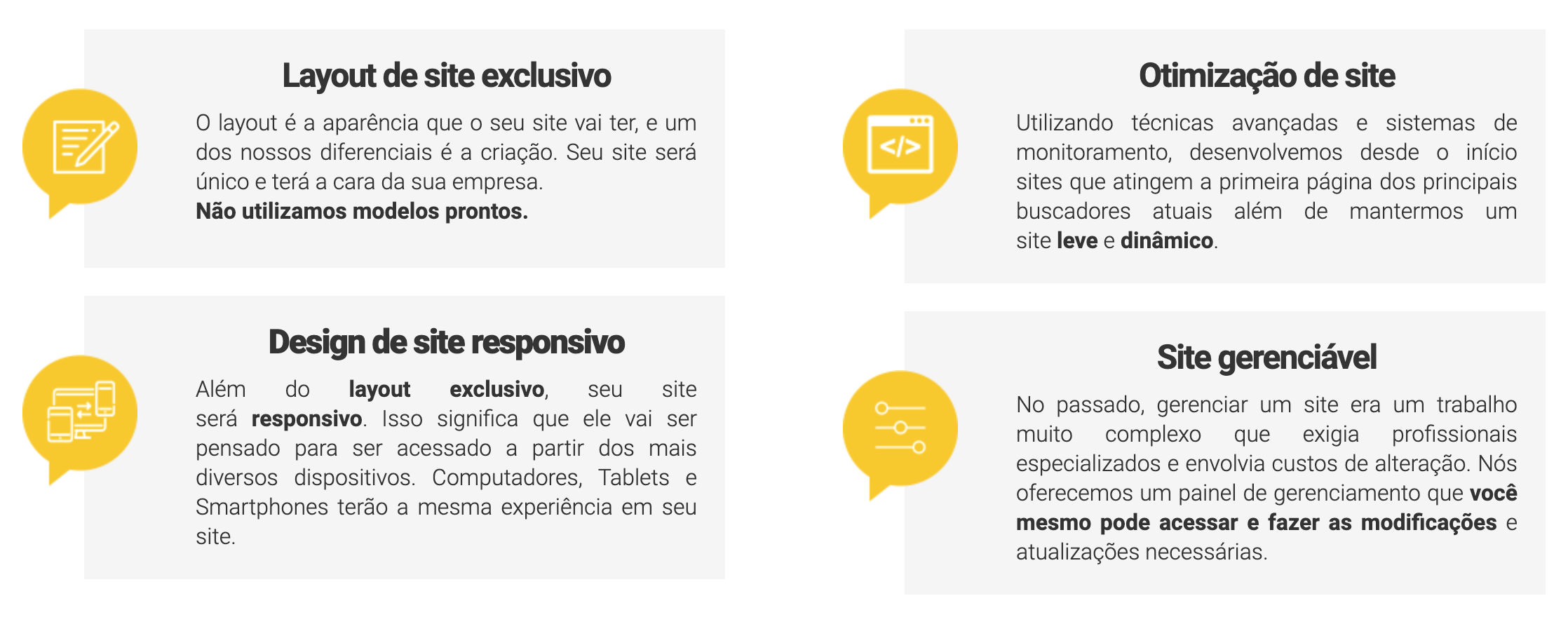 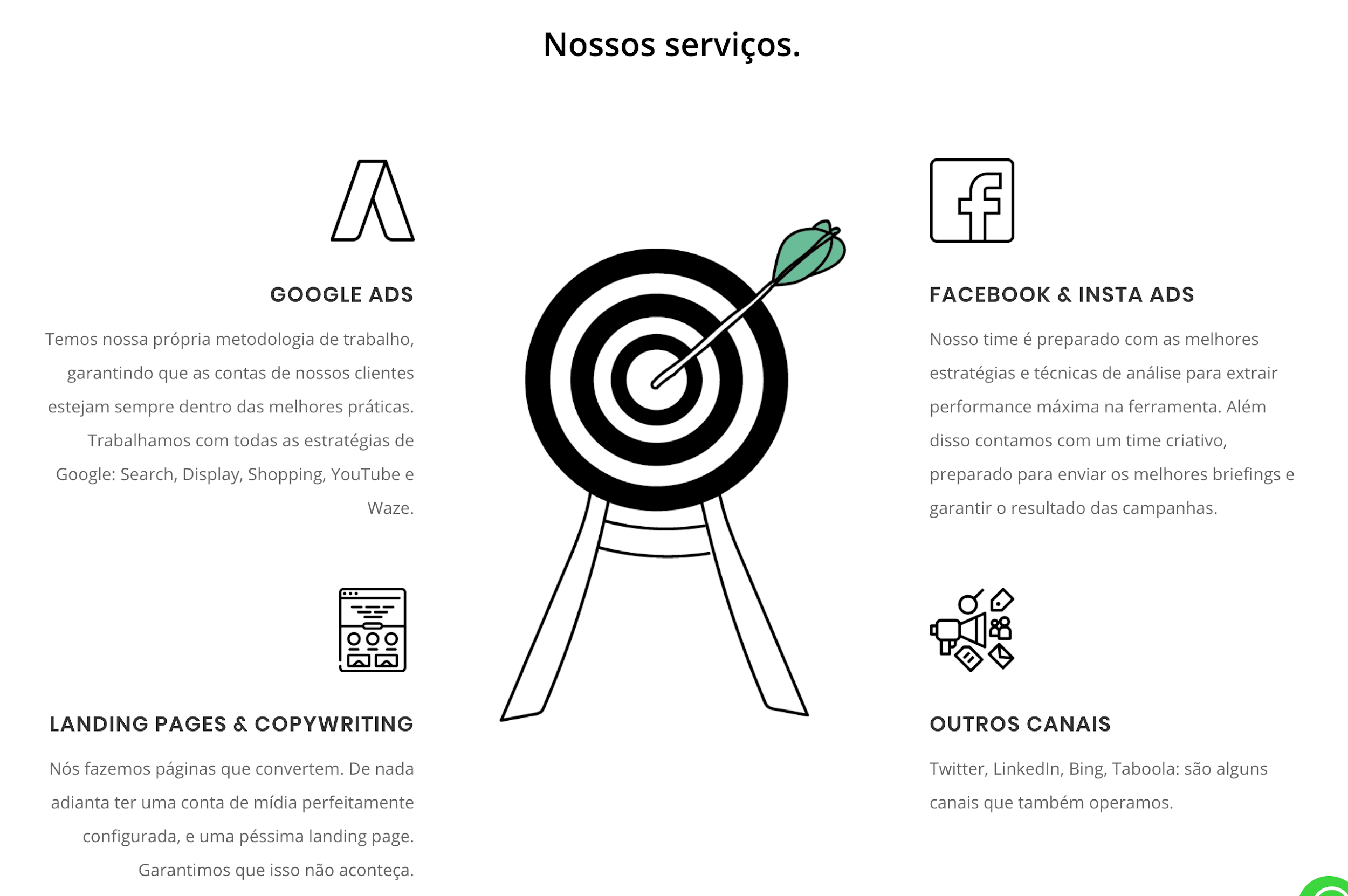  AUTOMAÇÃO DE MARKETINGAumente sua eficiência e obtenha um maior retorno sobre o seu investimento automatizando tarefas rotineiras. SEO - OTIMIZAÇÃO DE MECANISMOS DE PESQUISASeus anúncios no topo dos resultados dos motores de busca mais famosos da web! DESENVOLVIMENTO WEBTemos uma equipe completa preparada para encontrar soluções e melhorias para o seu site, seja um simples problema de marketing ou um e-commerce.GERENCIAMENTO DE MÍDIAMarque sua presença nas redes e tire vantagem do poder do marketing digital, alcançando milhões de pessoas da maneira mais rápida e barata possível.GOOGLE ADSPagou por uma campanha de mídia e não teve resultados? Nossa equipe pode transformar um desempenho insatisfatório em uma avenida de geração de leads lucrativa que alimenta seu canal com prospectos qualificados.INBOUND MARKETINGAnalisamos os resultados do seu ecommerce para identificar onde você está perdendo leads e o que funciona melhor para o seu público para você tirar o melhor proveito do tráfego do seu site!CTA (grande, centralizado | exemplo abaixo ): PEÇA SEU ORÇAMENTO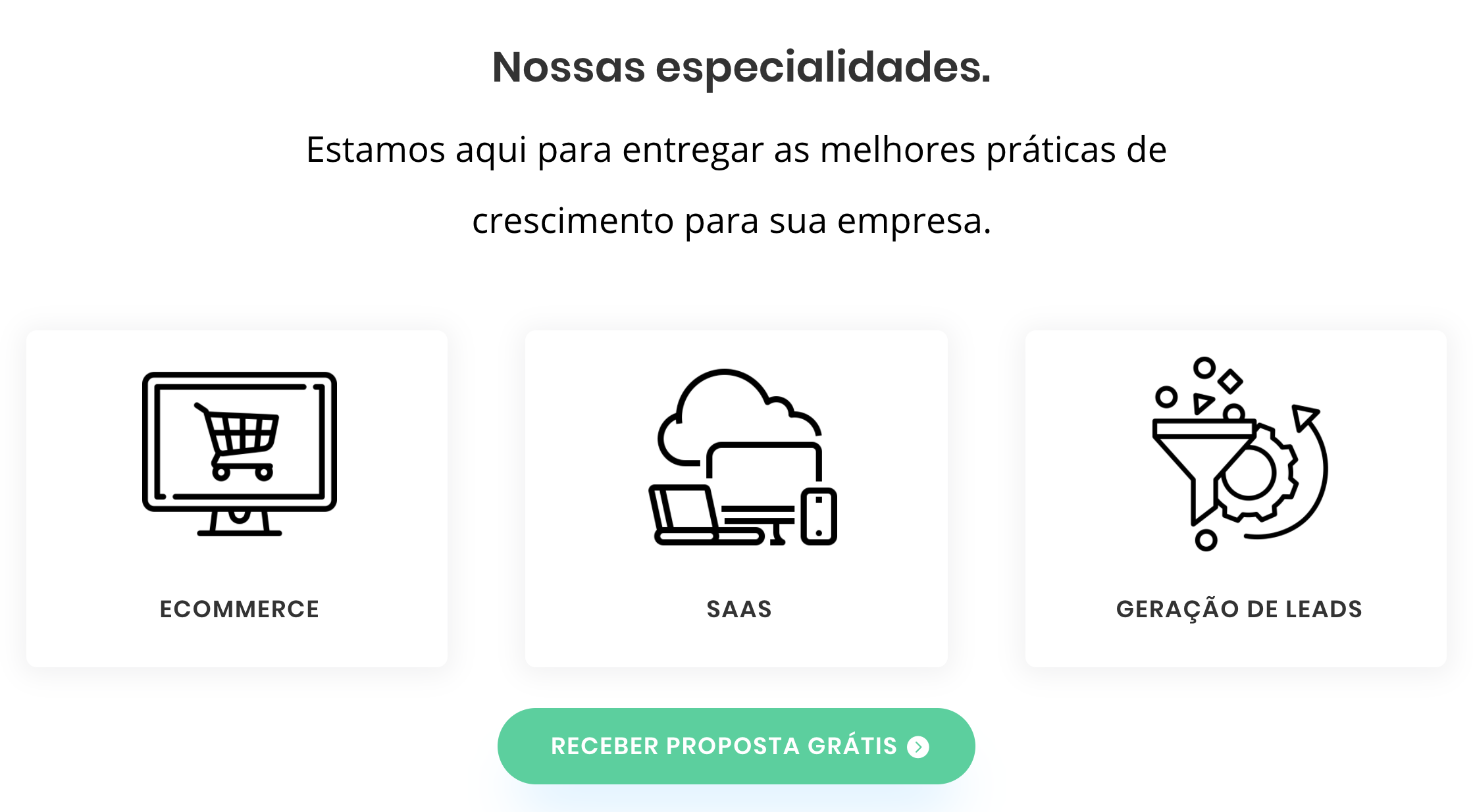 CONHEÇA QUEM CRESCEU COM A GENTE (cases)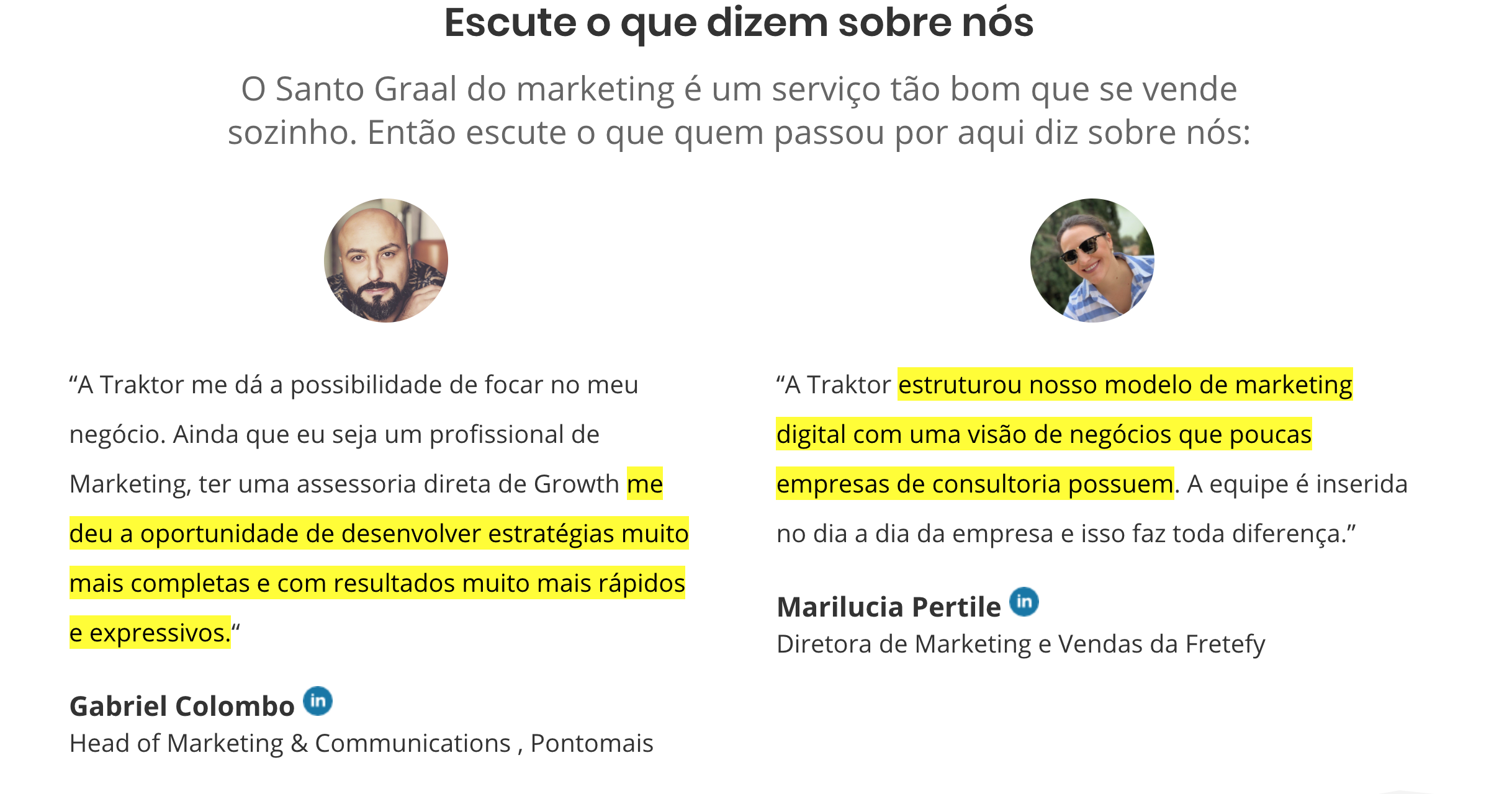 VAMOS TOMAR UM CAFÉ (mesmo que virtualmente)? (contato)BOX DE CONTATO AQUIENDEREÇO DA EMPRESAREDES SOCIAIS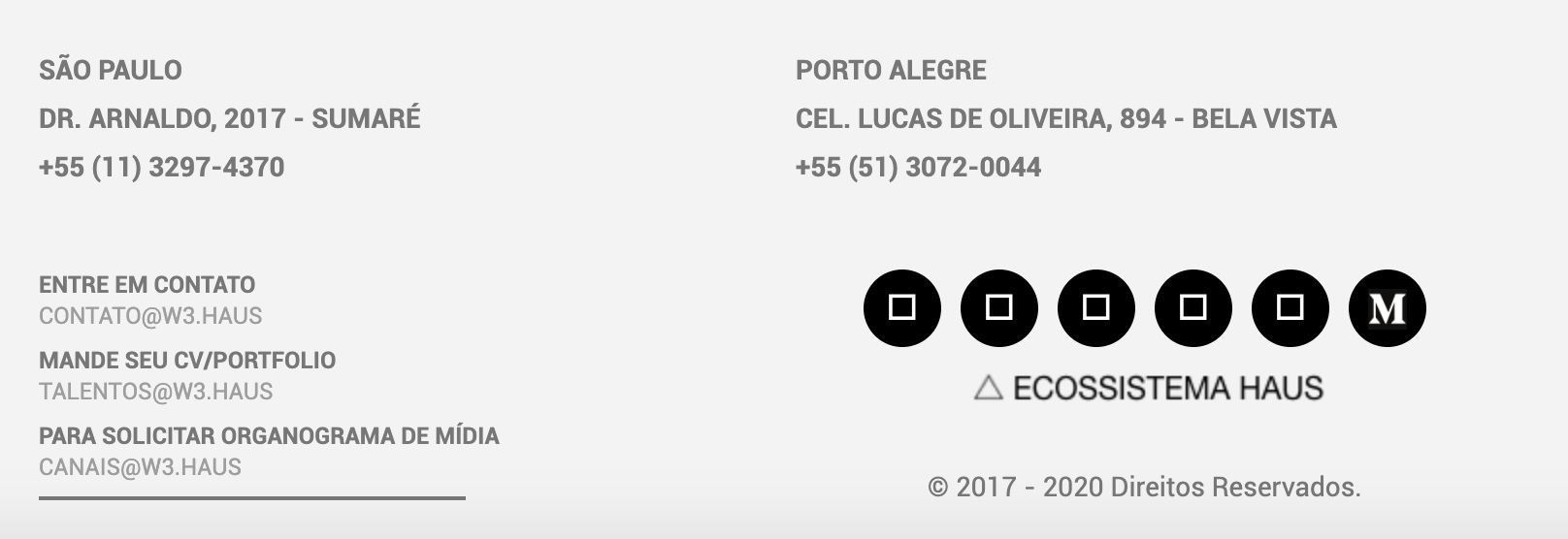 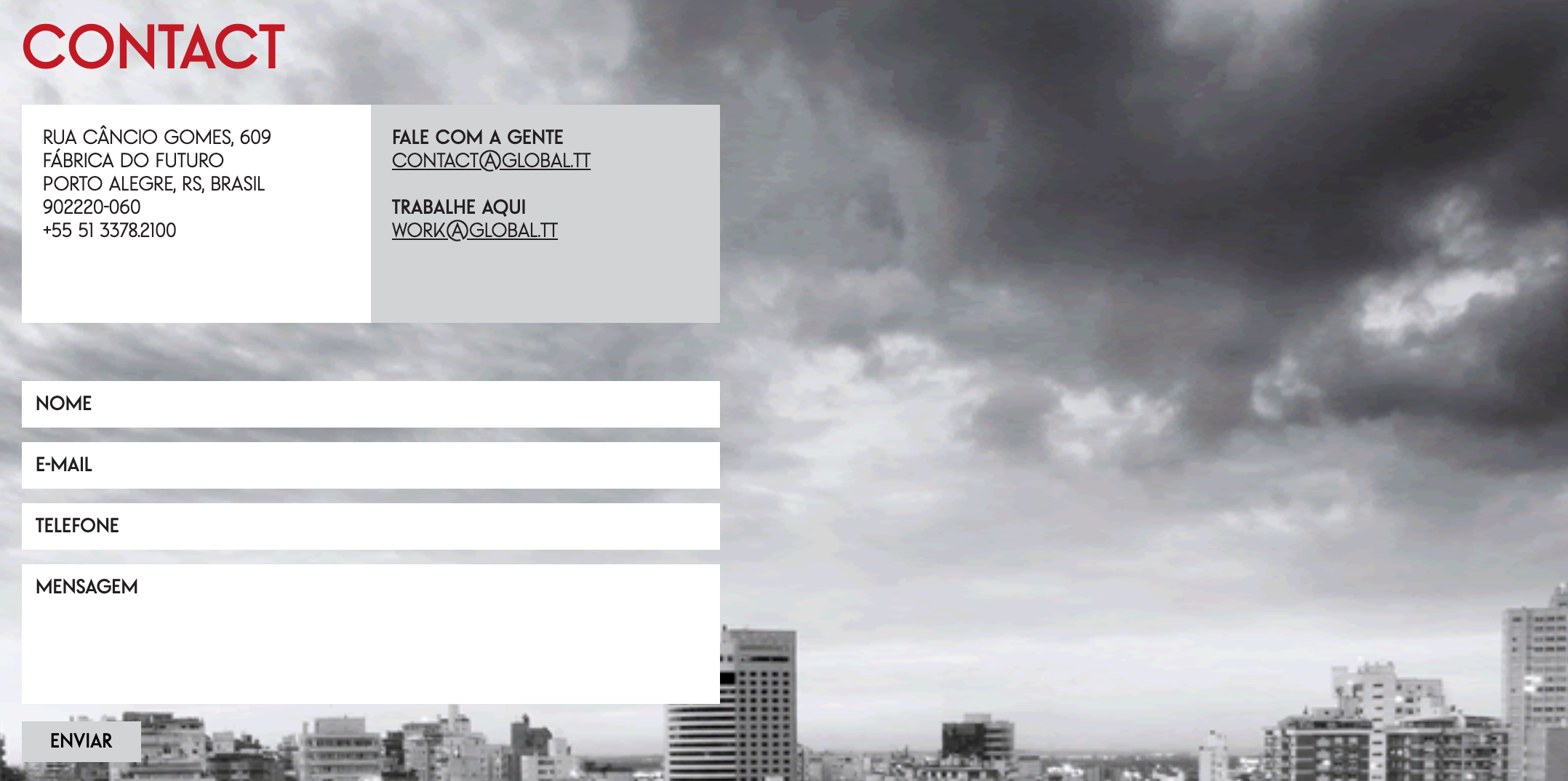 